Leeds Domestic Violence Referral Form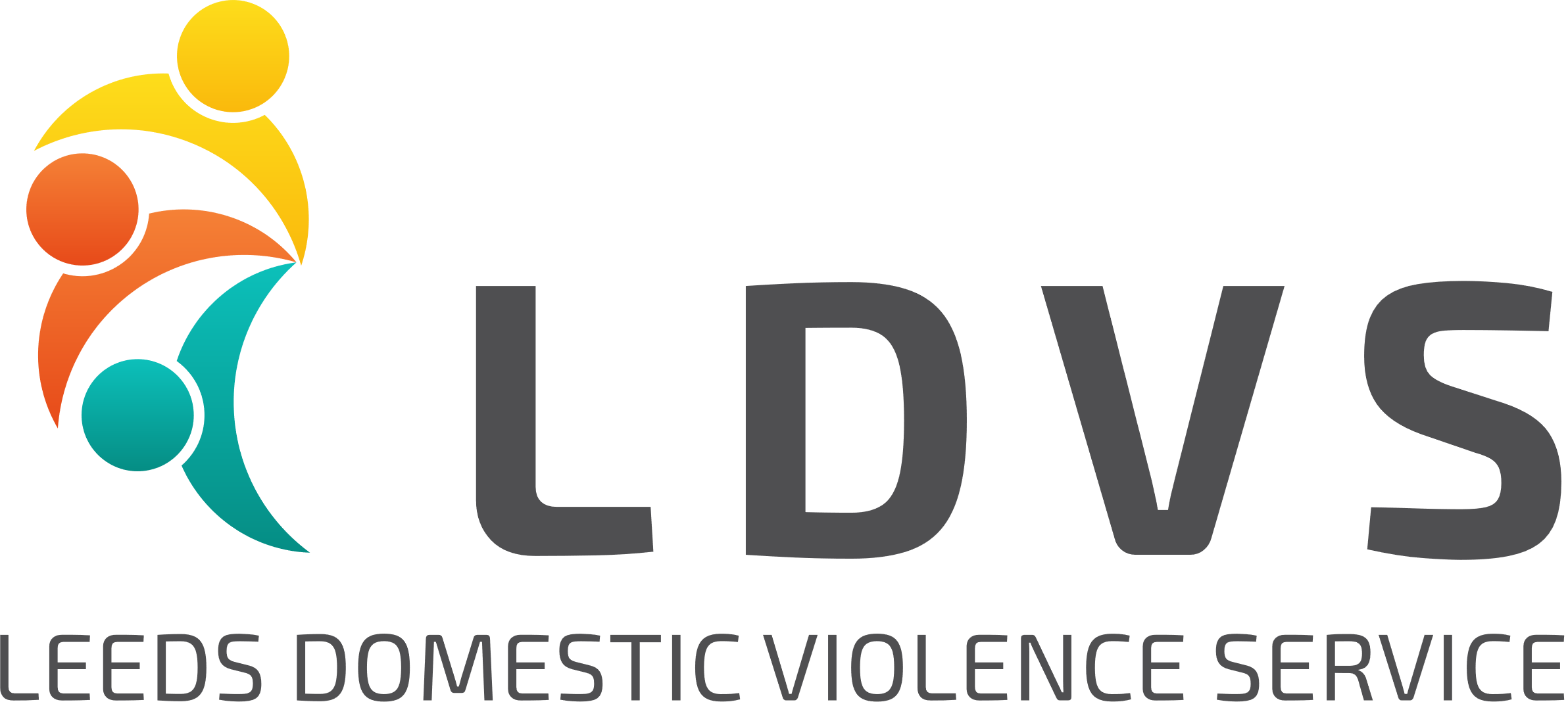 How to complete this referral:By completing this referral form, you’re helping us to make contact with the client as safely and quickly as possible.  We’d appreciate it if you could include as much information as possible - this saves the client from being asked the same questions twice and helps us to understand more about their particular needs and circumstances.How to submit this referral:Please email this form to: ldvs.referrals@lwa.cjsm.net via secure email.  If you do not have a secure email account, please contact our Helpline to discuss alternative secure referral methods: 0113 246 0401Eligibility criteria for this service:Please be sure to check that the client meets the following criteria before making the referral:Client is affected/fleeing domestic violence or abuse including Stalking/HBV/Forced Marriage/FGMThe IDVA Service can support clients living outside of Leeds if the incident took place in Leeds.  Refuge will accept referrals from outside of Leeds.  For all other services clients must reside in Leeds to be eligible for supportAccompanying documents:Please attach the following documents to this referral, if completed:Safe Lives DASH/MARAC Paperwork*Please complete all sections of this form to enable the referral to be processed as quickly as possibleHow to get in touch:If you have any questions about our service, eligibility criteria, or how to make a referral, please contact the Access & Assessment Team on 0113 246 0401 Information about the person you are referring:
ChildrenReason for ReferralAlleged perpetrator/sAccessibility requirementsEqualities monitoring Client support needs/ vulnerabilities Additional Risk informationThanks for taking the time to complete this referral.To submit your completed document, please email to ldvs.referrals@lwa.cjsm.netBefore you send the referral, please check that your referral meets the criteria set out on the first page of this document, and that any relevant additional materials ie: Safe Lives Dash/MARAC Paperwork are attached.If you have any queries, please contact the Access & Assessment Team on 0113 246 0401.Information about the person making the referralInformation about the person making the referralDate of referral:Please indicate which service you’d like to refer to:Refuge           Community based support (e.g. IDVA, Community DV Team, Support Group)Please enter your name and contact details: Please enter your name and contact details: Referrer’s nameOrganisation name/addressRole/ job titleContact number Contact emailContact information Contact information Contact information Contact information Contact information Contact information Contact information Contact information First nameDate of BirthDate of BirthSurname/last nameHas the client given their consent for this referral to be made? *We are unable to accept the referral if the person has not given their consent. Has the client given their consent for this referral to be made? *We are unable to accept the referral if the person has not given their consent. Has the client given their consent for this referral to be made? *We are unable to accept the referral if the person has not given their consent. Has the client given their consent for this referral to be made? *We are unable to accept the referral if the person has not given their consent. Has the client given their consent for this referral to be made? *We are unable to accept the referral if the person has not given their consent. Has the client given their consent for this referral to be made? *We are unable to accept the referral if the person has not given their consent. Has the client given their consent for this referral to be made? *We are unable to accept the referral if the person has not given their consent. Has the client given their consent for this referral to be made? *We are unable to accept the referral if the person has not given their consent. Other names/alias’sWhat do they prefer to be called?Has the client been referred to MARAC?Yes/NoIf yes, who referred & whenIf yes, who referred & whenCurrent addressDoes the alleged perpetrator live at this address?Type of propertyLocal AuthorityLocal AuthorityHousing AssnHousing AssnHousing AssnOwner/occupierOwner/occupierType of propertyTemp. AccomTemp. AccomFamily/friendsFamily/friendsFamily/friendsRefuge/HostelRefuge/HostelType of propertyOther – please specify:Other – please specify:Other – please specify:Other – please specify:Other – please specify:Other – please specify:Other – please specify:Telephone/email informationTelephone/email informationContact telephone numberIs it safe to call them?Yes   No   Don’t KnowWill they answer a withheld number?Yes   No   Don’t Know Is it safe to leave a message?Yes   No   Don’t KnowIs it safe to write to the client?Yes   No   Don’t KnowEmail address:Is it safe to send an email?Any other information we should be aware of relating to their address or contacting them safely?Next of kin – who can we contact in an emergency?Next of kin – who can we contact in an emergency?Next of kin – who can we contact in an emergency?Next of kin – who can we contact in an emergency?Name RelationshipContact informationReferrals to refuge only:Has the client stayed in refuge before Yes/NoIf so, which refuge?Reason for leaving that refugeIf the person being referred has children, please provide their names and DOBs below:If the person being referred has children, please provide their names and DOBs below:If the person being referred has children, please provide their names and DOBs below:If the person being referred has children, please provide their names and DOBs below:NameNameDOBRelationship to perpetratorAre Social Care involved in this case? (Please give details)Name & contact details of social worker (if relevant)Why are you making this referral – how could this client benefit from our support?Are there any known risks to working with this client?  Information about the alleged perpetrator, if known:Information about the alleged perpetrator, if known:NameGenderFemale    Male   Other (please describe):_________________Relationship to survivorAddressDOBEthnicityHas the incident been reported to the police?If so are you aware if the alleged perpetrator has been arrested, charged?Include details of any bail conditions you are aware of.If there is more than one alleged perpetrator, please provide additional details in the box below:If there is more than one alleged perpetrator, please provide additional details in the box below:Does this client require an interpreter?Yes        No If yes, pleas state which language:Does this client have any accessibility requirements Yes       No     Don’t Know  If yes, please provide details:What is this client’s nationality?(If not British National) What is their immigration status?(If not a British National) Do they have access to Public Funds?Yes           No         Don’t know  How would this client describe their gender?Female     Male     Other (please describe):Is their current gender different to the sex they were assigned at birth?Yes    No  Don’t know Do they consider themselves to have any kind of disability? (please tick any that apply)Physical     Learning       Mental Health Deaf/ hearing impaired     Blind/ visually impaired Long term health condition – give details
Something else – give detailsDon’t Know How would they describe their ethnicity?White British     White Irish   White Gypsy or Irish Traveller Any other White background (specify) Asian Indian    Asian Pakistani    Asian Bangladeshi Any other Asian background (specify)Chinese        Arab White and Black Caribbean    White and Black African White and Asian Any other mixed/ multiple background Black African      Black Caribbean Any other Black background Other (please specify):Do they have a faith/ religion?No religion     Buddhist   Christian   Hindu  Jewish Muslim   Sikh      Don’t Know   Other (specify):What is their relationship status?(tick one option)Single       Married      Cohabiting but not married/ CP Civil partnership             Divorced  Separated     In a relationship (not cohabiting)  Widowed     What is their sexual orientation?(tick one option)Heterosexual/ straight      Gay woman/ Lesbian Gay man       Bisexual   Don’t Know  Something else:_________________Are they pregnant?Yes    When is EDD?         No         Don’t know  Economic StatusPlease tell us more about any support needs the client may have:Mental Health Physical Health  Substance misuse Offending Additional details:Additional details:Referred clientAlleged PerpetratorHas there been any violent or aggressive behaviour to anyone else?YES/NOYES/NOAre there any criminal convictions/offending history?YES/NOYES/NOAre there any warning markersYES/NOYES/NOAre there any other risks?YES/NO YES/NOGive details 